Реализация целевых моделей «Регистрация прав собственности на земельные участки и объекты недвижимого имущества»  и «Постановка на кадастровый учет земельных участков»В целях улучшения бизнес-среды на региональном уровне распоряжением Правительства Российской Федерации от 31 января 2017 года № 147-р утверждены двенадцать целевых моделей упрощения процедур ведения бизнеса и повышения инвестиционной привлекательности субъектов Российской Федерации. В Орловской области целевые модели использовались для формирования «дорожной карты» по улучшению инвестиционного климата. Целевые модели определяют действия и показатели по основным направлениям, наиболее сильно влияющим на улучшение инвестиционного климата в регионах России. К таким направлениям, в том числе относятся кадастровый учет и регистрации прав на недвижимое имущество, поэтому по ним также созданы соответствующие модели, где учтены все шаги, с которыми предприниматели сталкиваются при приобретении и оформлении недвижимого имущества, а также основные потребности бизнеса.Кадастровый учет и регистрация прав, которые выполняет Росреестр, являются завершающими в цепочке по оформлению недвижимости и напрямую зависят от качества и сроков подготовки документов на предшествующих этапах. Так выбор земельного участка заявитель начинает с ознакомления с градостроительными документами, в том числе с информацией из генпланов и правил землепользования и застройки, обязанность по подготовке которых возложена на органы местного самоуправления. Также заявителю необходимо подготовить и утвердить схему расположения выбранного земельного участка на кадастровом плане территории и присвоить ему адрес. За получением данных услуг заявитель обращается к кадастровым инженерам и опять же к органам местного самоуправления. Кроме того, процесс получения данных услуг напрямую зависит от качества градостроительной документации, а также наличия в Едином государственном реестре недвижимости (ЕГРН) достоверных сведений о границах административно-территориальных образований, водных и лесных объектов, объектов культурного наследия, обязанность по установлению которых возложена в основном на региональные органы власти. Следующим этапом, который необходимо пройти заявителю для оформления недвижимости, является процедура межевания, которую осуществляет на договорной основе кадастровый инженер. И только после успешного выполнения всех этих действий заявитель обращается в Росреестр, чтобы поставить недвижимость на кадастровый учет и зарегистрировать на нее права. Несмотря на то, что процедуры по кадастровому учету и регистрации прав, входящие в компетенцию Росреестра, являются завершающими при оформлении недвижимости, ведомство в составе рабочей группы по созданию целевых моделей по кадастровому учету и регистрации прав приняло участие в разработке действий заявителя на всех этапах этого процесса. В результате, в модели включены  целевые показатели, выходящие за пределы функционала Росреестра и затрагивающие сферу деятельности региональных и муниципальных властей, но непосредственно влияющие на качество оказания государственных услуг Росреестра.Целевые модели направлены на снижение административных барьеров, сокращение сроков при предоставлении государственных услуг, а также на развитие бесконтактных технологий общения Росреестра с гражданами – увеличение доли услуг, оказанных в электронном виде и через сеть МФЦ. До конца 2020 года целевыми моделями определены ежегодные показатели доли услуг по кадастровому учету и регистрации прав, оказанных в электронном виде и на базе многофункциональных центров. Необходимой мерой для достижения результатов в этих направлениях является эффективное электронное взаимодействие Росреестра и региональных органов власти при обмене информацией об объектах недвижимости. Поэтому Росреестр реализует целевые модели совместно с региональными органами власти в целях создания благоприятного инвестиционного климата, который предполагает повышение качества и доступности учетно-регистрационных процедур. 	С целью снижения административных барьеров моделями определена необходимость сокращения количества решений об отказах и приостановлениях при проведении регистрации прав и кадастрового учета. Большое значение в целевой модели по кадастровому учету отведено работе регионов по внесению в ЕГРН сведений о границах между субъектами России, муниципальных образований и населенных пунктов. Наличие в ЕГРН актуальных сведений позволяет обеспечить соблюдение требований законодательства при проведении кадастрового учета, что повышает защищенность имущественных прав субъектов, юридических лиц и граждан. Кроме того, актуальная информация о границах позволяет эффективно управлять территориями и земельными ресурсами регионов, а также увеличивает инвестиционную привлекательность субъектов России.Пресс-служба филиала ФГБУ «ФКП Росреестра» по Орловской области.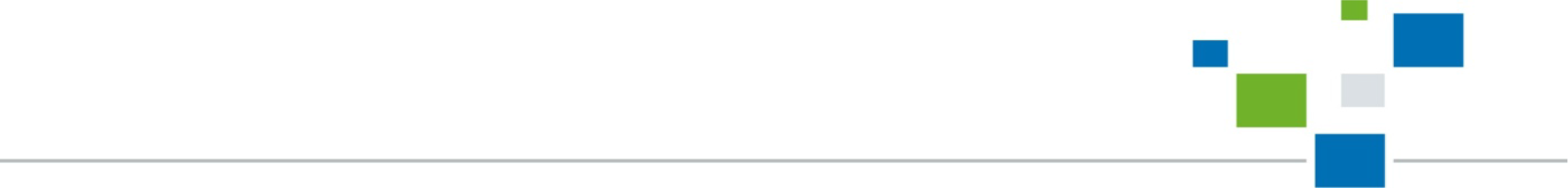 